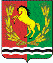 АДМИНИСТРАЦИЯМУНИЦИПАЛЬНОГО ОБРАЗОВАНИЯ ЧКАЛОВСКИЙ  СЕЛЬСОВЕТ АСЕКЕЕВСКОГО  РАЙОНА  ОРЕНБУРГСКОЙ  ОБЛАСТИП О С Т А Н О В Л Е Н И Е14.06.2022                                     п.Чкаловский                                        № 30-пО внесении изменений в постановление администрации муниципального образования Чкаловский сельсовет  от 07.09.2021 № 49-п «Об утверждении Административного регламента по предоставлению муниципальной услуги  "Выдача разрешений на использование земельных участков или размещение объектов на земельных участках, находящихся в муниципальной собственности, без предоставления земельных участков и установления сервитута, публичного сервитута"         1. В целях приведения  Административного регламента по предоставлению муниципальной услуги  "Выдача разрешений на использование земельных участков или размещение объектов на земельных участках, находящихся в муниципальной собственности, без предоставления земельных участков и установления сервитута, публичного сервитута" в соответствие с законодательством Российской Федерации, руководствуясь Уставом муниципального образования Чкаловский сельсовет, постановляет:   	1. Внести изменения в приложение №1 к Административному регламенту по предоставлению муниципальной услуги  "Выдача разрешений на использование земельных участков или размещение объектов на земельных участках, находящихся в муниципальной собственности, без предоставления земельных участков и установления сервитута, публичного сервитута", утвержденному  постановлением администрации муниципального образования Чкаловский сельсовет Асекеевского района Оренбургской области от  07.09.2021 № 49-п:         1.1  дополнить форму заявления о предоставлении муниципальной услуги  разделом 2.3.1 следующего содержания:         2. Постановление вступает в силу со дня подписания  и подлежит обнародованию.Глава    муниципального образования                                                 И.Р. Хакимов   Разослано:  в дело, в прокуратуру района2.3.1информация о необходимости осуществления рубок деревьев, кустарников, расположенных в границах земельного участка, части земельного участка или земель из состава земель населенных пунктов, предоставленных для обеспечения обороны и безопасности, земель промышленности, энергетики, транспорта, связи, радиовещания, телевидения, информатики, земель для обеспечения космической деятельности, земель обороны, безопасности и земель иного специального назначения: 2.3.1